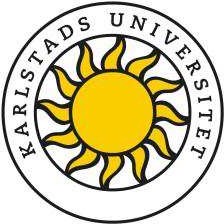 Faculty of Arts and Social SciencesCourse syllabusReg.no. HS 2020/407Course Title: Philosophy and Theory of Science for Doctoral StudentsVetenskapsteori för doktoranderECTS credits: 4.5 credits Education Cycle: Third-cycle level Third-Cycle Subject Area: HistoryCurriculum approvalThe syllabus was approved by the Faculty of Arts and Social Sciences on 11 March 2020 and is valid from the spring semester 2020 at Karlstad University.Language of Instruction:The language of instruction is Swedish and English. If there are students who does not speak Swedish, English will be the language of instruction.Qualification requirementsAdmitted to doctoral studies. The course is primarily aimed at doctoral students at Karlstad University. Participation of other doctoral students is subject to availability.Learning outcomesUpon completion of the course, the doctoral student should be able to:Explain and discuss key concepts in classical and current theory of knowledgeCompare the perspectives of various schools of thoughts within theory of science.Assess the impact on research when implementing theory of science concepts and approaches.Reflect on the possibilities and limitations of science, its social dimensions and ethical consequences.Take a critical approach towards attitudes, procedures and thought patterns within the student’s own discipline and specific research area, when considering issues related to power structures and truth claims.ContentThe course provides an introduction to the key concepts and traditions of the philosophy and theory of science. It is based on various perspectives on science, in light of contexts related to the history of ideas, from the traditional philosophical questions about the nature of knowledge to current scientific studies where the object of study is the social, cultural, financial, political and practical conditions of science. One of the themes is the theory of science of natural science, in the form of logical empirism, critical rationalism, paradigm theory and more recent orientations towards post-positivism and sociology of scientific knowledge. Another theme is the humanities’ and the health sciences’ hermeneutic and phenomenological traditions. The course also takes into consideration various forms of science critique from the Frankfurt School, through post-structuralism and feminism all the way up to post-humanism. This gives the foundation for reflecting on and assessing the student’s own research area’s possibilities and limitations.The course is constructed around thematic modules which include lectures and examination seminars. The course concludes with a joint seminar where the doctoral students’ own texts are commented, defended and discussed.The doctoral students shall normally connect the examinations to their own research specialisation.Reading listSee separate document.ExaminationThe course is examined through individual written and oral assignments, based around participating in examination seminars. Absence from such seminars can be compensated for through additional assignments.GradesOne of the grades Pass (G) or Fail (U) is awarded in the examination of the course.Quality assuranceThe course coordinators shall promote an ongoing dialogue about learning processes and goal attainment. A written evaluation is performed at the end of the course, in combination with a discussion of both the doctoral students’ and the teachers’ experiences regarding any relevant aspect that is brought up. The course evaluation is constructed by the course coordinators, in accordance with the Higher Education Ordinance, Chap. 1 Sect. 14.Course certificateCourse certificate is provided at the request of the doctoral student.Matrix of learning outcomesOutcomes met by a doctoral or licentiate student by the end of the course, is marked by an X.DoctoralLicentiateKnowledge and understandingKnowledge and understanding1aBroad knowledge and systematic understanding of the research field1aDemonstrate knowledge and understanding of the research field1bSpecialised and up-to-date knowledge in a limited area of the research field1bUp-to-date specialised knowledge in a limited area of this field1cDemonstrated familiarity with research methodology in general and the methods of the specific field of research in particular1cSpecialised knowledge of research methodology in general and the methods of the specific field of research in particular.Competence and skillsCompetence and skills2aThe capacity for scholarly analysis2aDemonstrate the ability to identify and formulate issues with scholarly precision critically, autonomously and creatively2bDemonstrate the capacity to review and assess new and complex phenomena, issues and situations autonomously and criticallyX2bPlan and use appropriate methods to undertake a limited piece of research and other qualified tasks within predetermined time frames in order to contribute to the formation of knowledge3aDemonstrate the ability to identify and formulate issues with scholarly precision critically, autonomously and creatively2cDemonstrate the ability to evaluate this workX3bDemonstrate the ability to plan and use appropriate methods to undertake research and other qualified tasks within predetermined time frames and to review and evaluate such work3aDemonstrate the ability in both national and international contexts to present and discuss research and research findings in speech and writing and in dialogue with the academic community andX4Demonstrate through a dissertation the ability to make a significant contribution to the formation of knowledge through his or her own research3bsociety in generalX5aDemonstrate the ability in both national and international contexts to present and discuss research and research findings authoritatively in speech and writing and in dialogue with the academic community andX4Demonstrate the skills required to participate autonomously in research and development work and to work autonomously in some other qualified capacity.5bsociety in general6Demonstrate the ability to identify the need for further knowledge andX7the capacity to contribute to social development and support the learning of others both through research and education and in some other qualified professional capacity.XJudgement andapproachJudgement andapproach8aDemonstrate intellectual autonomy and disciplinary rectitude as well asX5Demonstrate the ability to make assessments of ethical aspects of his or her own researchX8bthe ability to make assessments of ethical aspects of his or her own research andX6Demonstrate insight into the possibilities and limitations of research, its role in society and the responsibility of the individual for how it is used, andX9specialised insight into the possibilities and limitations of research, its role in society and the responsibility of the individual for how it is used.X7Demonstrate the ability to identify the personal need for further knowledge and take responsibility for his or her ongoing learning.X